Круглый стол в рамкахВсемирного дня охраны трудаЦентром занятости населения Темрюкского района 5 мая 2023 года организован и проведен Круглый стол, приуроченный к Всемирному дню охраны труда с повесткой дня: «Цифровые решения и современные технологии в организации охраны труда на предприятиях Темрюкского района».В работе заседания приняли участие представители администрации муниципального образования Темрюкский район, районного объединения работодателей, а также эксперты по охране труда и промышленной безопасности крупных предприятий района, таких как АО «ОТЭКО», АО «Таманьнефтегаз», филиал АО «УК ЭФКО», ООО «Югнефтехимтранзит». Представители организаций поделились положительным опытом внедрения цифровых систем в области охраны труда на своем производстве. Акцентировали внимание, что комплексная система цифровизации может контролировать широкий спектр направлений по охране труда. В частности, посчитать потребности и проверить обеспеченность спецодеждой, упростить документооборот, снизить вероятность возникновения различных ошибок и рисков, сократить время на принятие решений и выполнение мероприятий в различных областях охраны труда.В ходе дискуссии стороны сошлись во мнении о важности внедрения и использования новейших цифровых технологий в достижении результата по обеспечению безопасности труда на предприятии. 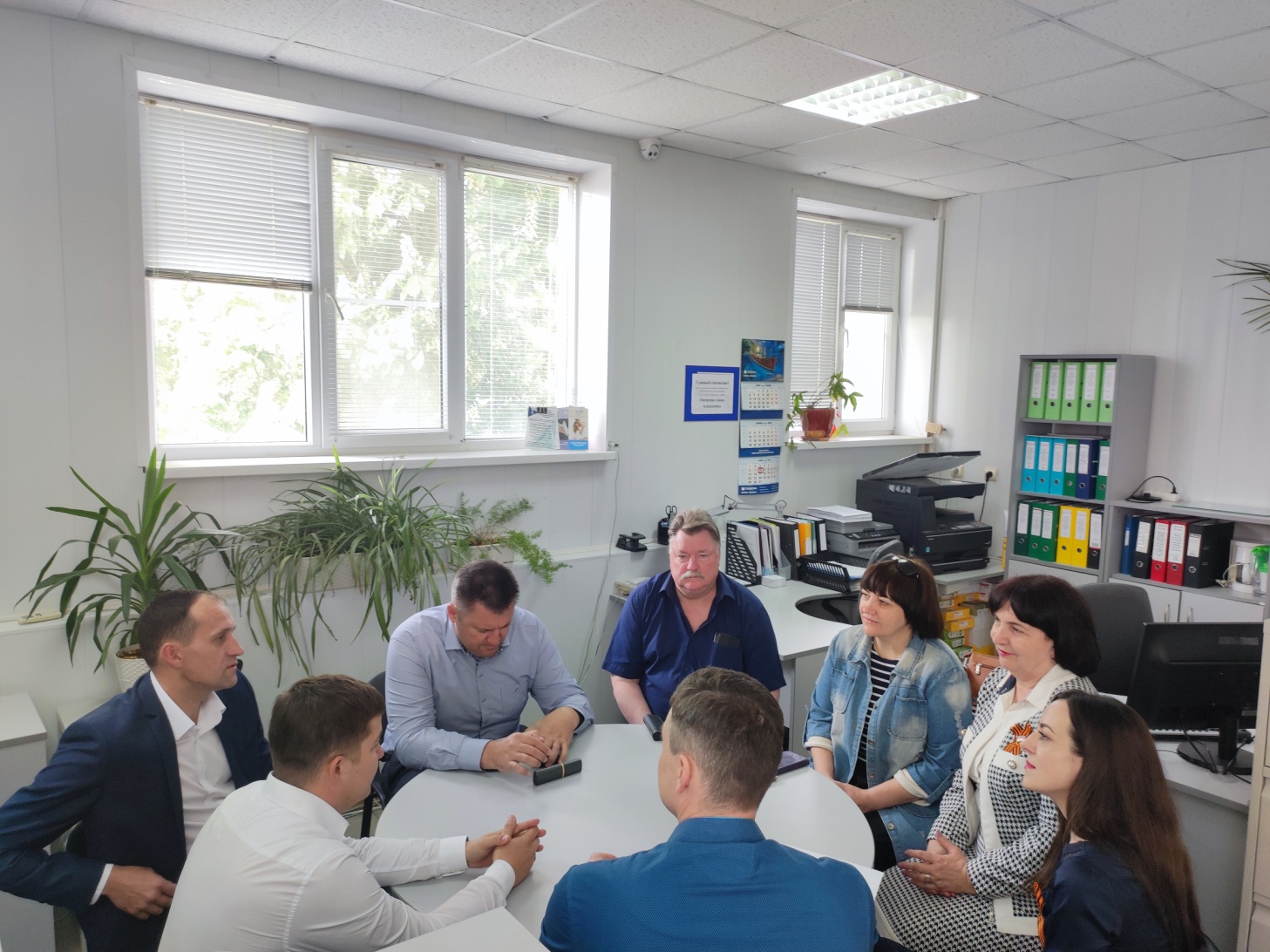 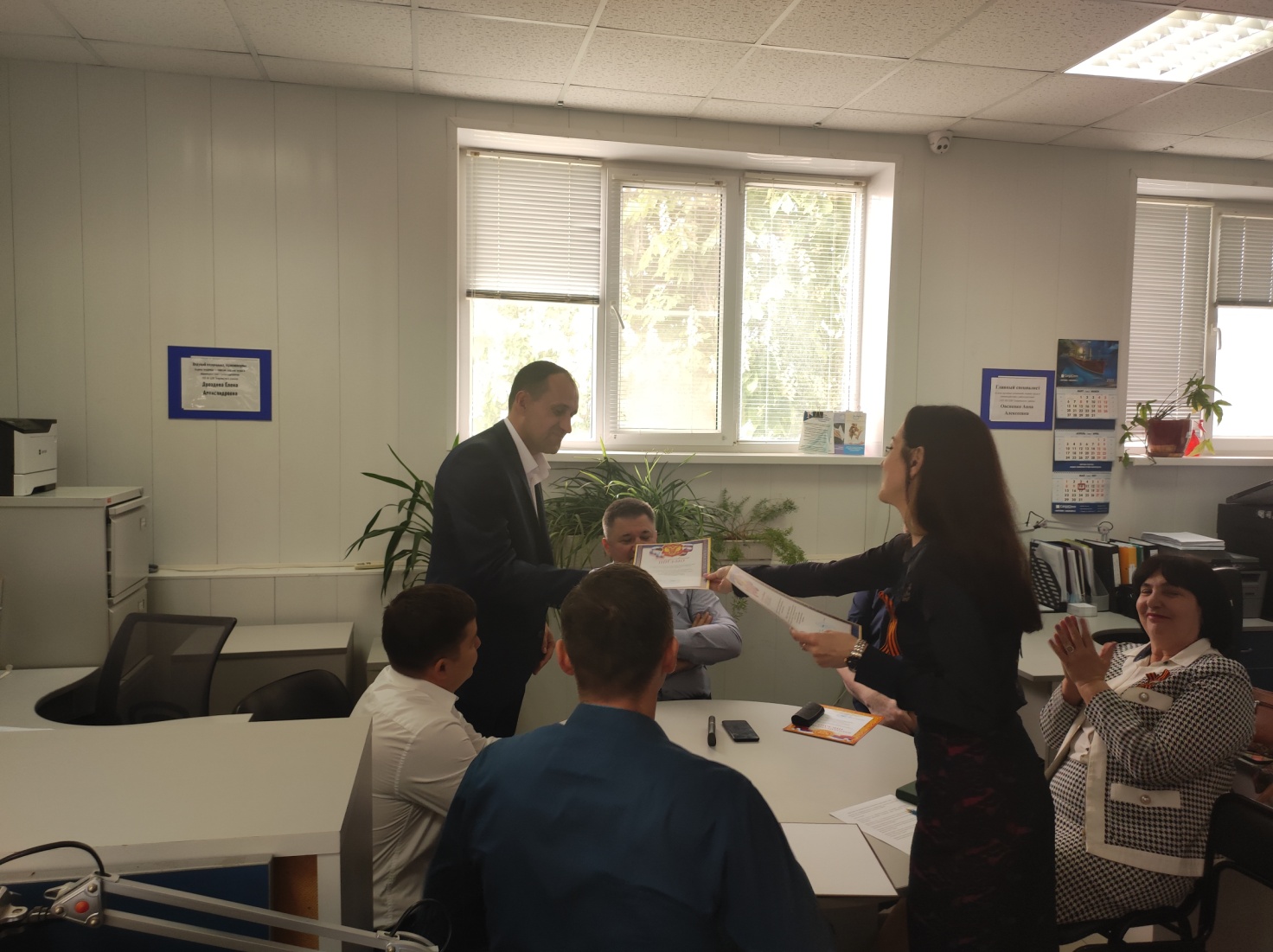 